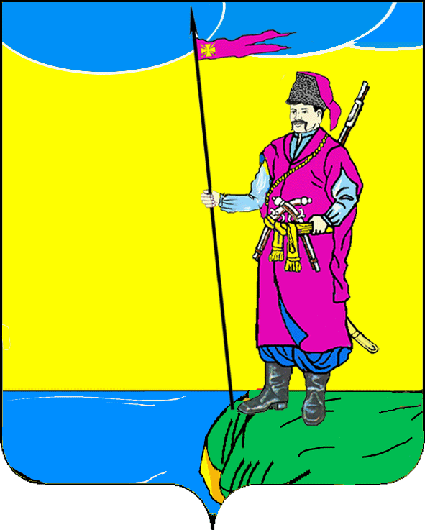 ПОСТАНОВЛЕНИЕАДМИНИСТРАЦИИ ПЛАСТУНОВСКОГО СЕЛЬСКОГО ПОСЕЛЕНИЯ ДИНСКОГО РАЙОНАот 08.11.2021 г.										№ 245станица ПластуновскаяО назначении публичных слушаний по проекту бюджета Пластуновского сельского поселения на 2022 год В соответствии со статьей 28 Федерального закона от 06.10.2003 № 131-ФЗ «Об общих принципах организации местного самоуправления в Российской Федерации», статьями 17, 32, 69 Устава Пластуновского сельского поселения, решением Совета Пластуновского сельского поселения Динского района от 02.10.2007 года № 119 «О принятии положения о публичных слушаниях в Пластуновском сельском поселении Динского района»  п о с т а н о в л я ю:1. Провести публичные слушания по проекту бюджета Пластуновского сельского поселения Динского района на 2022 год в форме «круглого стола» в администрации муниципального образования Пластуновское сельское поселение по ул. Мира, 26 а, кабинет № 11 – 24.11.2021 в 11 часов 00 минут. 2. Утвердить уполномоченным органом по проведению публичных слушаний временно образуемый организационный комитет (далее – оргкомитет) и утвердить его в следующем составе:1) Юксеева М.В. – председатель комиссии по финансам, бюджету и контролю Совета Пластуновского сельского поселения Динского района;2) Алексеева С.М. – начальник финансового отдела администрации Пластуновского сельского поселения;3) Зименко К.Г. – Начальник отдела ЖКХ, имущественных и земельных отношений администрации Пластуновского сельского поселения; 4) Лавриненко О.Ю. – ведущий специалист общего отдела администрации Пластуновского сельского поселения Динского района;5) Рожков И.П. – директор МКУ «Обеспечение хозяйственного обслуживания ПСП»;3. Оргкомитету по проведению публичных слушаний: 3.1. Составить план работы по подготовке и проведению публичных слушаний, определить ответственных лиц за выполнение отдельных этапов подготовки и плана в целом. 3.2. Подготовить заключение о результатах публичных слушаний и передать его в администрацию муниципального образования Пластуновское сельское поселение Динского района. 4. Установить, что учет предложений по проекту бюджета Пластуновского сельского поселения Динского района на 2022 год и участие граждан в его обсуждении осуществляется в соответствии с Положением о порядке организации и проведении публичных слушаний в Пластуновском сельском поселении Динского района, утвержденным решением Совета Пластуновского сельского поселения от 02.10.2007г. №119.5. Установить, что письменные предложения по вопросу публичных слушаний и бюджету Пластуновского сельского поселения Динского района на 2022 год направляются участниками публичных слушаний в оргкомитет по адресу: ст. Пластуновская, ул.Мира 26 А, кабинет 3, тел 37-1-36 в течение 14 дней со дня официального опубликования настоящего постановления и проекта бюджета Пластуновского сельского поселения Динского района на 2022 год.6. Общему отделу (Шиляева) разместить на Интернет-сайте Администрации Пластуновского сельского поселения www.plastunovskoe.ru в раздел «Документы», «Публичные слушания».7. Контроль  исполнения настоящего постановления оставляю за собой.8. Постановление вступает в силу со дня его подписания.Глава Пластуновскогосельского поселения								С.К. ОлейникОбъявление	«Оргкомитет по проведению публичных слушаний информирует жителей Пластуновского сельского поселения о том, что постановлением администрации Пластуновского сельского поселения Динского района от 08.11.2021 года № 245 назначены публичные слушания по проекту бюджета Пластуновского сельского поселения Динского района на 2022 год.Проект бюджета Пластуновского сельского поселения Динского района на 2022 год размещен на официальном сайте администрации Пластуновского сельского  поселения Динской район www.plastunovskoe.ru в (вкладка «Документы», раздел «Публичные слушания»). Ознакомится с проектом бюджета Пластуновского сельского поселения Динского района на 2022 год и  порядком проведения публичных слушаний по проекту бюджета Пластуновского сельского поселения Динского района на 2022 год и порядком учета предложений и участия граждан в обсуждении проекта решения можно в здании администрации.	Предложения и замечания по проекту решения подаются в письменном виде  в Оргкомитет по проведению публичных слушаний до 23 ноября 2021 года включительно по адресу: ст. Пластуновская, ул.Мира 26-а каб. № 3, тел. 37-1-36. Проведение публичных слушаний состоится 25 ноября 2021 года в 
11 часов 00 минут в здании администрации Пластуновского сельского  поселения Динской район по адресу: ст. Пластуновская, ул.Мира 26-а кабинет 11.Оргкомитет»ПРОЕКТСоветПластуновского сельского поселенияДинского районаРЕШЕНИЕОт _________ 2021 г.									 № _____станица ПластуновскаяО бюджете Пластуновского сельского поселенияДинского района на 2022 годСтатья 1Утвердить основные характеристики бюджета поселения на 2022 год:	1) общий объем доходов в сумме 140 965,2 тыс. рублей;	2) общий объем расходов в сумме 138 965,2 тыс. рублей;	3) верхний предел муниципального внутреннего долга муниципального образования Пластуновское сельское поселение Динского района на 1 января 2023 года в сумме 2000,0 тыс. рублей, в том числе верхний предел долга по муниципальным гарантиям муниципального образования Пластуновское сельское поселение Динского района в валюте Российской Федерации в сумме 0,0 тыс. рублей;	4) профицит бюджета поселения в сумме 2 000,0 тыс. рублей.Статья 21. Утвердить объем поступлений доходов в бюджет поселения по кодам видов (подвидов) доходов и классификации операций сектора муниципального управления, относящихся к доходам бюджетов, на 2022 год в суммах согласно приложению 1 к настоящему решению.2. Утвердить в составе доходов бюджета поселения безвозмездные поступления из краевого бюджета в 2022 году согласно приложению 2 к настоящему решению.3. Утвердить в составе доходов бюджета поселения безвозмездные поступления из районного бюджета в 2022 году согласно приложению 3.Статья 3.Установить, что добровольные взносы и пожертвования, поступившие в бюджет поселения, направляются в установленном порядке на увеличение расходов бюджета поселения соответственно целям их предоставления.В случае если цель добровольных взносов и пожертвований, поступивших в бюджет поселения, не определена, указанные средства направляются на финансовое обеспечение расходов бюджета поселения в соответствии с настоящим Решением.Статья 4. 	1. Утвердить распределение бюджетных ассигнований по разделам и подразделам классификации расходов бюджетов на 2022 год согласно приложению 4 к настоящему решению.	2. Утвердить распределение бюджетных ассигнований по целевым статьям (муниципальным программам и непрограммным направлениям деятельности), группам видов расходов классификации расходов бюджетов на 2022 год согласно приложению 5 к настоящему решению. 	3. Утвердить ведомственную структуру расходов бюджета поселения на 2022 год согласно приложению 6 к настоящему решению.4. Утвердить в составе ведомственной структуры расходов бюджета поселения на 2022 год перечень главных распорядителей средств бюджета поселения, перечень разделов, подразделов, целевых статей (муниципальных программ Пластуновского сельского поселения и непрограммных направлений деятельности), групп видов расходов бюджета поселения.5. Утвердить в составе ведомственной структуры расходов бюджета поселения на 2022 год:1) общий объем бюджетных ассигнований, направляемых на исполнение публичных нормативных обязательств, в сумме 430,0 тыс. рублей;2) размер резервного фонда администрации муниципального образования Пластуновское сельское поселение Динского района в сумме 40,0 тыс. рублей.6. Утвердить источники финансирования дефицита бюджета поселения, перечень статей  источников финансирования дефицитов бюджетов на 2022 год согласно приложению 7 к настоящему решению.7. Утвердить в пределах общего объема расходов, установленных ст.1 настоящего решения иные межбюджетные трансферты бюджету муниципального образования Динской район на 2022 год в сумме 309,4 тыс. рублей на осуществление отдельных полномочий поселений по осуществлению внешнего муниципального контроля за исполнением местных бюджетов.Статья 5. 	Утвердить объем бюджетных ассигнований дорожного фонда Пластуновского сельского поселения Динского района на 2022 год в сумме 32 460,5 тыс. рублей.Статья 6.1. Установить, что предоставление субсидий юридическим лицам (за ис-ключением субсидий государственным (муниципальным) учреждениям, а также субсидий, указанных в пунктах 6–81 статьи 78 Бюджетного кодекса Российской Федерации), индивидуальным предпринимателям, а также физическим лицам – производителям товаров, работ, услуг осуществляется в случаях, предусмотренных частью 2 настоящей статьи, и в порядке, предусмотренном принимаемыми в соответствии с настоящим Решением нормативными правовыми актами высшего исполнительного органа Пластуновского сельского поселения.2. Предоставление субсидий юридическим лицам (за исключением субсидий государственным (муниципальным) учреждениям, а также субсидий, указанных в пунктах 6–81 статьи 78 Бюджетного кодекса Российской Федерации), индивидуальным предпринимателям, а также физическим лицам – производителям товаров, работ, услуг осуществляется в целях подготовки предприятий коммунального хозяйства Пластуновского сельского поселения Динского района к работе в зимний период в случаях возмещения затрат по реконструкции, модернизации, капитальному и текущему ремонту систем теплоснабжения.Статья 7 1. Увеличить размеры денежного вознаграждения лиц, замещающих муниципальные должности Пластуновского сельского поселения, а также размеры месячных окладов муниципальных служащих Пластуновского сельского поселения в соответствии с замещаемыми ими должностями муниципальной службы и размеры месячных окладов муниципальных служащих в соответствии с присвоенными им классными чинами с 1 октября 2022 года на 4,0 процента.2. Установить, что администрация муниципального образования Пластуновское сельское поселение Динского района не вправе принимать решения, приводящие к увеличению в 2022 году штатной численности  муниципальных служащих муниципального образования Пластуновское сельское поселение Динского района¸ за исключением случаев принятия решений о наделении органов местного самоуправления муниципального образования Пластуновское сельское поселение Динского района  дополнительными функциями в пределах установленной в соответствии с законодательством компетенции, требующими увеличения штатной  численности, а также ликвидации подведомственных администрации муниципального образования Пластуновское сельское поселение Динского  района  муниципальных учреждений.Статья 81. Предусмотреть бюджетные ассигнования на повышение в пределах компетенции органов местного самоуправления Пластуновского сельского поселения Динского района, установленной законодательством Российской Федерации, средней заработной платы работников учреждений культуры Пластуновского сельского поселения Динского района – до 100 процентов от средней заработной платы наемных работников в организациях, у индивидуальных предпринимателей и физических лиц в Краснодарском крае.2. Предусмотреть бюджетные ассигнования в целях повышения заработной  платы (должностных окладов) работников муниципальных  учреждений Пластуновского сельского поселения (за исключением отдельных категорий работников, оплата труда которых повышается согласно части 1 настоящей статьи) с 1 октября 2022 года на 4,0 процента.	Статья 9	1. Утвердить программу муниципальных внутренних заимствований муниципального образования Пластуновское сельское поселение Динскогорайона на 2022 год согласно приложению 8 к настоящему решению.2. Утвердить программу муниципальных гарантий муниципального образования Пластуновское сельское поселение Динского района в валюте Российской Федерации на 2022 год согласно приложению 9 к настоящему решению.3. Утвердить программу муниципальных внешних заимствований муниципального образования Пластуновское сельское поселение Динского района на 2022 год согласно приложению 10 к настоящему решению.4. Утвердить программу муниципальных гарантий муниципального образования Пластуновское сельское поселение Динского района в иностранной валюте на 2022 год согласно приложению 11 к настоящему решению.5. Установить предельный объем расходов на обслуживание муниципального внутреннего долга Пластуновского сельского поселения Динского района на 2022 год в сумме 320,0 тыс. рублей6. Установить предельный объем муниципального долга муниципального образования Пластуновское сельское поселение Динского района на 2022 год в сумме 4 000,0 тыс. рублей.Статья 10Установить, что неиспользованные в отчетном финансовом году остатки средств, предоставленные муниципальным бюджетным учреждениям Пластуновского сельского поселения, в соответствии с абзацем вторым пункта 1 статьи 78.1 Бюджетного кодекса Российской Федерации, остаются в учреждении при наличии потребности в направлении их на те же цели в соответствии с решением главного распорядителя средств бюджета поселения.Статья 11Установить, что в 2022 году получатели средств бюджета поселения вправе предусматривать в заключаемых ими муниципальных контрактах (договорах) на поставку товаров, выполнение работ, оказание услуг (далее – договор) авансовые платежи в размере, установленном настоящей статьей, если иное не установлено федеральными законами, указами Президента Российской Федерации и иными нормативными правовыми актами Российской Федерации, Краснодарского края, муниципального образования Пластуновское сельское поселение Динского района в пределах лимитов бюджетных обязательств на соответствующий финансовый год, доведенных до них в установленном порядке на соответствующие цели:1) в размере до 100 процентов от суммы договора:а) об  оказании  услуг связи, о подписке на печатные издания и об их приобретении;б) об организации профессионального образования и дополнительного профессионального образования лиц, замещающих муниципальные должности Пластуновского сельского поселения, муниципальных служащих Пластуновского сельского поселения и работников муниципальных казенных учреждений Пластуновского сельского поселения и иных мероприятий по профессиональному развитию;в) об участии в научных, методических, научно-практических и иных конференциях;г) о проведении государственной экспертизы проектной документации и результатов инженерных изысканий, о проведении проверки достоверности определения сметной стоимости строительства, реконструкции, капитального ремонта объектов капитального строительства;д) о приобретении авиа- и железнодорожных билетов, билетов для проезда городским и пригородным транспортом, об осуществлении грузовых перевозок авиационным и железнодорожным транспортом;е) о приобретении путевок на санаторно-курортное лечение;ж) о проведении мероприятий по тушению пожаров;з) на оказание депозитарных услуг;и) об обязательном страховании гражданской ответственности владельцев транспортных средств и других видов обязательного страхования;к) на приобретение объектов недвижимости в собственность муниципального образования Пластуновское сельское поселение Динской район;л) на поставку автомобильного бензина и (или) дизельного топлива;м) на приобретение услуг теплоснабжения;2) в размере до 30 процентов от суммы договора – по остальным договорам.Статья 121. Установить в соответствии с п.3 статьи 217 Бюджетного кодекса Российской Федерации следующие основания для внесения изменений в показатели сводной бюджетной росписи бюджета поселения без внесения изменений в настоящее решение, связанные с особенностями исполнения бюджета поселения:1) изменение наименования главного распорядителя бюджетных средств и (или) изменение структуры администрации муниципального образования Пластуновское сельское поселение Динского района;2) внесение изменений в муниципальные  программы (подпрограммы) в части изменения мероприятий (подпрограмм) муниципальной программы (подпрограмм), распределения и (или) перераспределения средств бюджета поселения между подпрограммами, мероприятиями муниципальной программы (подпрограммы), включая изменение кодов бюджетной классификации в связи с указанным изменением и (или) перераспределением средств бюджета поселения, в установленном порядке:3) перераспределение бюджетных ассигнований между главным распорядителем бюджетных средств бюджета поселения и кодами классификации расходов бюджета для финансового обеспечения непредвиденных расходов, связанных с ликвидацией последствий стихийных бедствий и других чрезвычайных ситуаций, в соответствии с правовым актом администрации муниципального образования Пластуновское сельское поселение Динского района;4) перераспределение бюджетных ассигнований между подгруппами вида расходов классификации расходов бюджетов в пределах, предусмотренных главному распорядителю средств бюджета поселения по соответствующей группе вида расходов классификации расходов бюджетов, за исключением случаев, установленных настоящим решением;5) детализация кодов целевых статей;6) изменение и (или) уточнение бюджетной классификации Министерством финансов Российской Федерации.	2. Установить, что в ходе исполнения бюджета изменения в показатели сводной бюджетной росписи планового периода бюджета поселения без внесения изменений в настоящее решение не вносятся.Статья 13Нормативные правовые акты органов местного самоуправления муниципального образования Пластуновское сельское поселение Динского района подлежат приведению в соответствие с настоящим решением в двухмесячный срок со дня вступления в силу настоящего решения, за исключением случаев, установленных бюджетным законодательством Российской Федерации.Статья 14Администрации Пластуновского сельского поселения опубликовать настоящее постановление в газете «Пластуновские известия» и разместить на официальном сайте Пластуновского сельского поселения в информационно-телекоммуникационной сети «Интернет» (вкладка «Администрация», раздел «Финансы и бюджет», подраздел «Решение о бюджете»). Настоящее решение вступает в силу с 1 января 2022 года.	Председатель Совета Пластуновского сельского поселения								М.Г.КулишГлава Пластуновского сельского поселения								С.К.Олейник« _____ » декабря 2021 годаПРИЛОЖЕНИЕ № 1к решению Совета Пластуновского сельского поселения «О бюджете Пластуновскогосельского поселения на 2022 год»от ______________ года № ___________Объем поступлений доходов в бюджет поселения по кодам видов (подвидов) доходов на 2021 год(тыс. рублей)*По видам и подвидам доходов, входящим в соответствующий группировочный код бюджетной классификации, зачисляемым в бюджет поселения в соответствии с законодательством Российской Федерации.Начальник финансового отделаадминистрации Пластуновскогосельского поселения								С.М.АлексееваПРИЛОЖЕНИЕ № 2к решению Совета Пластуновского сельского поселения «О бюджете Пластуновскогосельского поселения на 2022 год»от ______________ года № ___________Безвозмездные поступления из краевого бюджета в 2022 году (тыс. рублей)Начальник финансового отдела администрации Пластуновского сельского поселения					С.М.АлексееваПРИЛОЖЕНИЕ № 3к решению Совета Пластуновского сельского поселения «О бюджете Пластуновскогосельского поселения на 2022 год»от ______________ года № ___________Безвозмездные поступления из бюджетамуниципального района в 2022 году(тыс. рублей)Начальник финансового отделаадминистрации Пластуновскогосельского поселения								С.М.АлексееваПРИЛОЖЕНИЕ № 4к решению Совета Пластуновского сельского поселения «О бюджете Пластуновскогосельского поселения на 2022 год»от ______________ года № ___________Распределение бюджетных ассигнований по разделам и подразделам  классификации расходов бюджетов на 2022 год (тыс. рублей)Начальник финансового отделаадминистрации Пластуновскогосельского поселения								С.М.АлексееваПРИЛОЖЕНИЕ № 5к решению Совета Пластуновского сельского поселения «О бюджете Пластуновскогосельского поселения на 2022 год»от ______________ года № ___________Распределение бюджетных ассигнований по целевым статьям (муниципальным программам и непрограммным направлениям деятельности), группам видов расходов классификации расходов бюджетов на 2022 год (тыс.руб.)Начальник финансового отделаадминистрации Пластуновскогосельского поселения								С.М.АлексееваПРИЛОЖЕНИЕ № 6к решению Совета Пластуновского сельского поселения «О бюджете Пластуновскогосельского поселения на 2022 год»от ______________ года № ___________Распределение бюджетных ассигнований по разделам и подразделам, целевым статьям (ведомственным целевым и муниципальным программам и непрограммным направлениям деятельности), видам расходов классификации расходов бюджетов в ведомственной структуре расходов бюджета поселения на 2022 годВедомственная структура расходов бюджета Пластуновскогосельского поселения на 2022 год                                                                                                                 (тыс. рублей)Начальник финансового отделаадминистрации Пластуновскогосельского поселения								С.М.АлексееваПРИЛОЖЕНИЕ № 7к решению Совета Пластуновского сельского поселения «О бюджете Пластуновскогосельского поселения на 2022 год»от ______________ года № ___________Источники финансирования дефицита бюджета поселения, перечень статей  источников финансирования дефицитов бюджетов на 2022 год(тыс. рублей)Начальник финансового отделаадминистрации Пластуновскогосельского поселения								С.М.АлексееваПРИЛОЖЕНИЕ № 8к решению Совета Пластуновского сельского поселения «О бюджете Пластуновскогосельского поселения на 2022 год»от ______________ года № ___________Программа муниципальных внутренних заимствований муниципального образования Пластуновское сельское поселение Динского района на 2022 год(тыс. рублей)Начальник финансового отделаадминистрации Пластуновскогосельского поселения								С.М.АлексееваПРИЛОЖЕНИЕ № 9к решению Совета Пластуновского сельского поселения «О бюджете Пластуновскогосельского поселения на 2022 год»от ______________ года № ___________Программа муниципальных гарантий муниципального образования Пластуновское сельское поселение Динского района в валюте Российской Федерации на 2022 годРаздел 1. Перечень подлежащих предоставлению муниципальных гарантий муниципального образования  Пластуновское сельское поселение Динского района в 2022 годуРаздел 2.   Общий объем бюджетных ассигнований, предусмотренных на  исполнение муниципальных гарантий муниципального образования Пластуновское сельское поселение Динского района по возможным гарантийным случаям, в 2022 годуНачальник финансового отделаадминистрации Пластуновскогосельского поселения								С.М.Алексеева     ПРИЛОЖЕНИЕ 10к решению Совета Пластуновского сельского поселения «О бюджете Пластуновскогосельского поселения на 2021 год»от ______________ года № ___________Программа муниципальных внешних заимствований муниципального образования Пластуновское сельское поселение Динского района на 2022 годНачальник финансового отделаадминистрации Пластуновскогосельского поселения							С.М.АлексееваПРИЛОЖЕНИЕ 11к решению СоветаПластуновского сельского поселения«О бюджете Пластуновскогосельского поселения на 2022 год»от ______________ года № ___________Программа муниципальных гарантий муниципального образования Пластуновское сельское поселение Динского района в иностранной валюте на 2022 годРаздел 1. Перечень подлежащих предоставлению муниципальных гарантий Пластуновского сельского поселения в 2022 годуРаздел 2. Общий объем бюджетных ассигнований, предусмотренных на исполнение муниципальных гарантий Пластуновского сельского поселения по возможным гарантийным случаям в 2022 году Начальник финансового отдела администрации Пластуновского сельского поселения								С.М.АлексееваПОЯСНИТЕЛЬНАЯ ЗАПИСКАк проекту решения Совета Пластуновского сельского поселенияДинского района «О бюджете Пластуновского сельского поселенияДинского района на 2022 год»Пояснительная записка к проекту решения Совета Пластуновского сельского поселенияДинского района «О бюджете Пластуновского сельского поселенияДинского района на 2022 год» (далее - проект решения) подготовлена в рамках составления проекта бюджета Пластуновского сельского поселения Динского района на 2022 год. Проект решения подготовлен в соответствии с требованиями Бюджетного кодекса Российской Федерации, Налогового кодекса Российской Федерации и Положением о бюджетном устройстве и бюджетном процессе в Пластуновском  сельском поселении, утвержденном решением Совета  Пластуновского сельское поселение Динского района от 23.12.2005 года №18 (с изменениями, внесенными  решениями Совета Пластуновского сельское поселение Динского района от 30.10.2012 года № 203, от 27.11.2014 года № 12, от 29.04.2015 года № 42, от 06.02.2019 г. № 249-62/3).При составлении проектировок бюджета учитывались направления бюджетной и налоговой политики в Пластуновском сельском поселении Динского района на 2022 год.Настоящая пояснительная записка содержит информацию о параметрах и основных подходах при формировании проектировок бюджета поселения на 2022 год по доходам, расходам и источникам финансирования дефицита бюджета.Доходная часть бюджетаВ основе расчетов формирования доходной базы бюджета Пластуновского сельского поселения Динского района на 2022 год учтены прогнозные данные по социально-экономическому развитию Пластуновского сельского поселения Динского района на среднесрочную перспективу в отраслевом и территориальном разрезах, индексы потребительских цен, объем фонда заработной платы и прибыль прибыльных организаций, показатели собираемости налогов в динамике за предшествующие годы, ряд других параметров, влияющих на изменение налогооблагаемой базы. Доходная база бюджета рассчитывалась исходя из норм действующего бюджетного и налогового законодательства с учетом соответствующих изменений и дополнений.При разработке бюджета поселения за основу взяты показатели развития поселения, которые предполагают на 2022 год следующий рост основных макроэкономических показателей: прибыль прибыльных предприятий – 108,0 %; фонд оплаты труда –104,8 %; объем инвестиций в основной капитал за счет всех источников финансирования – 107,3 %. Общая сумма доходов бюджета Пластуновского сельского поселения Динского района без учета безвозмездных поступлений предусматривается на 2022 год в объеме 45 040,0 тыс. рублей, что выше на 0,4 %  к ожидаемому исполнению бюджета в 2021 году.В структуре налоговых и неналоговых доходов основная сумма поступлений (98,9%) в 2022 году запланирована от 5 доходных источников: налога на доходы физических лиц – 48,7 %, земельного налога – 19,8 %, имущество физических лиц – 14,0 %, дохода от уплаты  акцизов на нефтепродукты – 13,5 %, единый сельскохозяйственный налог – 3,0 %.Проект бюджета поселения по налоговым и неналоговым доходам на 2022 год представлен в таблице ниже (в тыс. рублей).Таблица 1Проект бюджета Пластуновского сельского поселения Динского района по налоговым и неналоговым доходам на 2022 год	Ниже приведены расчеты поступлений доходов в бюджет поселения по основным доходным источникам на 2021 год.1.1. Налог на доходы физических лиц (НДФЛ)	В 2022 году прогнозируется поступление налога на доходы физических лиц в бюджет поселения в сумме 21 920,0 тыс. рублей, что на 4,8 % выше уровня ожидаемого исполнению бюджета поселения в 2021 году. 	Норматив зачисления НДФЛ в бюджет поселения на 2022 год составляет 10+5 %. В расчете также учтен прогнозируемый рост фонда оплаты труда на 2022 год в размере 104,8 % к оценке 2021 года согласно прогнозных данных основных показателей социально-экономического развития Пластуновского сельского поселения на 2022 год. 1.2. Единый сельскохозяйственный налог (ЕСХН)В бюджет поселения подлежит зачислению ЕСХН по нормативу 50%.	На 2022 год объем поступлений данного доходного источника прогнозируется в сумме 1 330,0 тыс. рублей, что составляет 82,6 % к оценке ожидаемого поступления 2021 года. За основу расчета прогноза данного налога на очередной финансовый год приняты данные о налоговой базе основных сельскохозяйственных товаропроизводителей за предшествующий финансовый год и оценка налоговой базы за текущий финансовый год. В расчете учтено снижение земельных площадей отдельных КФХ. Снижение плановых показателей связано со снижение посевных площадей в связи с окончанием срока аренды в ИП Коржова В.В. и закрытием предпринимательства в ИП Демченко Н.И.1.3. Налог на имущество физических лицПроект бюджета на 2022 год по налогу на имущество физических лиц составляет  6 300,0 тыс. рублей, или 92,6 % к ожидаемому исполнению 2021 года (6 800,0 тыс. рублей). Норматив зачисления данного налога в бюджет поселения – 100 %. Расчет подготовлен исходя из прогноза объема налогооблагаемой базы, оценки собираемости данного налога, оценки погашения задолженности по налогу. На 2022 год налоговые ставки останутся на уровне 2021 года. Снижение плановых показателей на 2022 год связано с учетом погашения меньшей суммы недоимки.1.4. Земельный налогПроект бюджета на 2022 год по земельному налогу составляет 8 920,0,0 тыс. рублей, или 100,6 % к ожидаемому исполнению 2021 года (8 871,2 тыс. рублей). Норматив зачисления данного налога в бюджет поселения – 100 %. Расчет подготовлен исходя из прогноза объема налогооблагаемой базы, планируемого изменения вида разрешенного использования земельных участков, оценки погашения задолженности по налогу. Ставки по земельному налогу установлены в соответствии с Налоговым Кодексом Российской Федерации. 1.5. Доходы от сдачи в аренду имущества, находящегося в оперативном управлении органов управления поселений и созданных ими учреждений На 2022 год поступления доходов от сдачи в аренду муниципального имущества прогнозируются в объеме 495,9 тыс. рублей.Расчет произведен с учетом размера годовой арендной платы за пользование муниципальным имуществом, определенного на основании фактически заключенных договоров и соответствует рыночной стоимости годовой арендной платы, определяемой независимым оценщиком в соответствии с федеральным законом от 29.07.1998г. №135-ФЗ «Об оценочной деятельности в РФ». 1.6. Дорожные фонды	С 1 января 2014 года  действует созданный в поселении дорожный фонд, в который отчисляются дифференцированные нормативы отчислений от акцизов на нефтепродукты по нормативу, определенному исходя из общей протяженности автомобильных дорог местного значения, находящихся в собственности поселения. На 2022 год для бюджета Пластуновского сельского поселения прогнозируемая сумма отчислений по прогнозным доходам составит 6 070,4 тыс. рублей.1.7. Безвозмездные поступления	В составе доходов бюджета поселения предусматриваются безвозмездные поступления из бюджетов других уровней. Общая сумма безвозмездных поступлений в 2022 году составляет 95 925,2 тыс. рублей, в том числе из краевого  бюджета  в 2022 году поступит 95 012,4 тыс. рублей, из районного бюджета – 912,8 тыс. рублей. Объем указанных средств, предусмотренных проектом бюджета, характеризуется показателями, приведенными ниже.Таблица 2 											(тыс. рублей)	При этом в разрезе видов межбюджетных трансфертов предусматриваются следующие безвозмездные поступления:а) дотации бюджетам сельских поселений на выравнивание бюджетной обеспеченности из бюджета субъекта Российской Федерации – 7 379,4 тыс. рублей, в том числе из бюджета района в сумме – 912,8 тыс. рублей и из краевого бюджета – 6 466,6 тыс. рублей;б) субсидии бюджетам бюджетной системы Российской Федерации (межбюджетные субсидии) – 88 043,5 тыс. рублей, в том числе:- субсидии бюджетам сельских поселений на софинансирование капитальных вложений в объекты муниципальной собственности – 61 653,4 тыс. рублей;- прочие субсидии бюджетам сельских поселений – 26 390,1 тыс. рублей;в) субвенции бюджету поселения на реализацию полномочий Российской Федерации – на осуществление первичного воинского учета органами местного самоуправления поселений, муниципальных и городских округов – 494,7 тыс. рублей;на выполнение передаваемых полномочий субъектов Российской Федерации – 7,6 тыс. рублей на образование и организацию деятельности административных комиссий.Расходная часть бюджетаПроектом решения о бюджете на 2022 год запланированы расходы в сумме 138 965,2 тыс. рублей.	Предельные объемы бюджетных ассигнований сформированы исходя из  следующих общих подходов:- бюджетные ассигнования на формирование фонда оплаты труда работников органов местного самоуправления и остальным работникам муниципальных учреждений Пластуновского сельского поселения на 2022 год определены с ростом с 1 октября 2022 года на 4,0 процента. - оплата  коммунальных услуг предусмотрена в соответствии с расчетом (лимиты потребления коммунальных услуг (текущего года)  скорректированы на сумму расходов на ежегодное снижение объема потребления коммунальных услуг в соответствии с Федеральным законом  от 23.11.2009 года №  261-ФЗ «Об энергосбережении и о повышении  энергетической эффективности  и о внесении изменений в  отдельные законодательные  акты Российской Федерации» и с учетом  роста тарифов);- исходя из расчета объема бюджетных ассигнований на дополнительное  материальное обеспечение к пенсии муниципальных служащих с учетом индексации основного размера пенсии;- расходы на содержание муниципальных учреждений сформированы в соответствии с положениями Федерального закона от 08.05.2010 года №83-ФЗ «О внесении изменений в отдельные законодательные акты Российской Федерации в связи с совершенствованием правового положения государственных (муниципальных) учреждений».Объемы бюджетных ассигнований в разрезе разделов классификации расходов бюджета поселения на 2022 год приведены в таблице 3.Таблица 3(тыс. рублей)2.1. Социально-культурная сфераВ 2022 году 56,6 % объема расходов приходится на разделы социально-культурной сферы, или 78 643,4 тыс. рублей.	Проект бюджета в разрезе отраслей социально-культурной сферы  характеризуется следующими показателями.	2.1.1. Культура, кинематография	Расходы бюджета поселения по разделу 08 00 «Культура, кинематография»  предусматриваются  в суммах:  										(тыс. рублей)	По подразделу 08 01 «Культура» учтены субсидии на выполнение муниципального задания бюджетному учреждению МБУК «Культурно-досуговое объединение ст.Пластуновской» в целях возмещения  нормативных затрат, связанных  с оказанием ими муниципальных услуг. Муниципальную услугу «Библиотечное, библиографическое и информационное обслуживание пользователей библиотеки»  предоставляет МБУК «Культурно-досуговое объединение ст.Пластуновской». Расходы на ремонт, благоустройство и создания условий по обеспечению сохранности памятников запланированы в сумме 30,0 тыс. рублей.	По подразделу 08 04 «Другие вопросы в области культуры, кинематографии» предусмотрены расходы на проведение мероприятий по празднованию праздничных дней, памятных дат и празднования Дня станицы. Общая сумма составляет 180,0 тыс. рублей. 	2.1.2. Социальная политика	Бюджетные ассигнования по разделу 10 00 «Социальная  политика» по подразделу 10 01 «Пенсионное обеспечение». Предусмотрены средства на оказание дополнительного материального обеспечения (доплаты к пенсии) лиц, ранее замещавших муниципальные должности  и должности муниципальной  службы в сумме 430,0 тыс. рублей.2.1.3. Физическая культура и спорт	Бюджетные ассигнования по разделу 11 00 «Физическая культура и спорт» предусмотрены по подразделу 11 02 «Массовый спорт» в объеме 2 080,0 тыс. рублей на субсидии муниципальному бюджетному учреждению по физическому развитию, спорту и молодежной политике Пластуновского сельского поселения «Лидер», на выполнение муниципального задания  по оказанию муниципальных услуг. На строительство малобюджетного спортивного комплекса по ул. Базарной, 82/2 в ст.Пластуновской Динского района Краснодарского края предусмотрено 61 653,4 тыс. рублей.2.1.4. Средства массовой информацииПо подразделу 12 04 «Другие вопросы в области средств массовой информации»  в 2022 году  учтены средства на освещение в средствах массовой информации деятельности органов местного самоуправления, услуги по печати газеты «Пластуновские известия», обслуживание сайта в объеме 800,0 тыс. рублей. 	2.2. Национальная экономика	В проекте бюджета поселения на 2022 год  по разделу «Национальная экономика» предусмотрены  бюджетные ассигнования по следующим подразделам:										(тыс. рублей)По подразделу 04 01 «Общеэкономические вопросы» учтены расходы на мероприятия по участию в организации временного трудоустройства несовершеннолетних граждан в возрасте от 14 до 18 лет в свободное от учебы время в сумме 60,0 тыс. рублей. Будут трудоустроены в летнее время 10 несовершеннолетних граждан.По подразделу 04 09 «Дорожное хозяйство (дорожные фонды)»  учтены расходы на финансирование дорожного фонда Пластуновского сельского поселения, которые в 2022 году будут направлены на ремонт и содержание улично-дорожной сети поселения в сумме 31 960,5 тыс. рублей, что составляет 23,0 % в структуре общих расходов на 2022 год. В рамках дорожного фонда выделены средства на мероприятия по повышению безопасности дорожного движения на территории поселения  в 2022 году в сумме 500,0 тыс. рублей. 	По подразделу 04 12 «Другие вопросы в области национальной  экономики» учтены расходы на реализацию муниципальной программы Пластуновского сельского поселения Динского района «Управление муниципальным имуществом» в сумме 2 787,5 тыс. рублей. Средства будут направлены на работы по подготовке декларации безопасности гидротехнических сооружений.2.3. Жилищно-коммунальное  хозяйствоПо разделу 05 00 «Жилищно-коммунальное хозяйство» предусмотрены бюджетные ассигнования на 2022 год в сумме 6 029,6 тыс. рублей или 4,3 % от общих расходов в проекте бюджета поселения.По подразделу 05 02 «Коммунальное хозяйство» предусмотрено финансирование на реализацию  Муниципальной программы Пластуновского сельского поселения Динского района «Комплексное развитие систем коммунальной инфраструктуры» в сумме 400,0 тыс. рублей.По подразделу 05 03 «Благоустройство» предусмотрены  бюджетные ассигнования на реализацию Муниципальной программы Пластуновского сельского поселения Динского района «Комплексное развитие систем коммунальной инфраструктуры» и «Использование и охрана земель» по следующим направлениям, а так же непрограммным мероприятиям: (тыс. рублей)2.4. Общегосударственные  вопросы	По разделу  «Общегосударственные вопросы» предусмотрены бюджетные ассигнования на 2022 год в сумме 17 967,0 тыс. рублей по следующим подразделам:										        (тыс. рублей)По данному разделу отражены бюджетные ассигнования на функционирование главы Пластуновского сельского поселения Динского района в сумме 1 035,5,2 тыс. рублей.В расходах администрации Пластуновского сельского поселения Динского района в сумме 6 899,4 тыс. рублей учтены расходы на образование и организацию деятельности административной  комиссии  в поселении в сумме 7,6 тыс. рублей. На 2022 год в проекте бюджета Пластуновского сельского поселения заложен норматив на содержание органов местного самоуправления в объеме 
8 024,0 тыс. рублей, утвержденый Постановлением главы администрации (губернатора) Краснодарского края от 5 февраля 2021 г. № 47 «О внесении изменений в некоторые нормативные правовые акты главы администрации (губернатора) Краснодарского края и об утверждении нормативов формирования расходов на оплату труда депутатов, выборных должностных лиц местного самоуправления, осуществляющих свои полномочия на постоянной основе, муниципальных служащих и содержание органов местного самоуправления муниципальных образований Краснодарского края» на 2021 год. Проект  сформирован в пределах данного объема. На переданные полномочия по финансовому контролю планируется сумма 309,4 тыс. рублей на 2022 год.	В соответствии с постановлением администрации Пластуновского сельского поселения Динского района от 05.11.2013 года  № 381 «Об утверждении положения о порядке расходования средств резервного фонда администрации Пластуновского сельского поселения Динского района» в бюджете поселения на 2022 год предусмотрено создание  резервного фонда администрации Пластуновского сельского поселения Динского района для обеспечения  финансирования  непредвиденных расходов, возникающих в течение финансового года в сумме 40,0 тыс. рублей.	Другие  общегосударственные вопросы.	По подразделу «Другие общегосударственные вопросы» отражены бюджетные ассигнования на финансирование муниципального казенного учреждения: МКУ «Обеспечение хозяйственного обслуживания Пластуновского сельского поселения» в сумме 9 537,7 тыс. рублей, в том числе на содержание и текущий ремонт здания администрации. А также учтены ассигнования на реализацию муниципальной программы Пластуновского сельского поселения Динского района «О проведении работ по уточнению записей в похозяйственных книгах в сельском поселении» на 2022 год в сумме 145,0 тыс. рублей. 	2.5 Национальная оборона	В данном разделе отражены  бюджетные ассигнования по подразделу  
02 03 «Мобилизационная и вневойсковая подготовка» на осуществление первичного воинского учета органами местного самоуправления поселений, муниципальных и городских округов в форме субвенции бюджету поселения на реализацию переданных государственных  полномочий в 2022 году в сумме 494,7 тыс. рублей.	2.6. Национальная безопасность и правоохранительная деятельность	В  данном разделе  учтены бюджетные ассигнования по подразделу  03 10 «Защита населения и территории от чрезвычайных ситуаций природного и техногенного характера, пожарная безопасность» в сумме 202,5 тыс. рублей.	По данному подразделу предусмотрены бюджетные ассигнования на реализацию Муниципальной программы Пластуновского сельского поселения Динского района «Обеспечение безопасности населения». По подпрограмме «Мероприятия по  предупреждению и ликвидации чрезвычайных ситуаций, стихийных бедствий и их последствий в Пластуновском сельском поселении» заложены средства в сумме 127,5 тыс. рублей.По подпрограмме «Пожарная безопасность в Пластуновском сельском поселении» в сумме 50,0 тыс. рублей учтены средства на улучшение состояния противопожарного водоснабжения в поселении (в том числе обустройство подъездных путей к рекам и водоёмам для пожарных автомобилей, ремонт противопожарных водоисточников ) в сумме 50,0 тыс. рублей.По подпрограмме «Мероприятия по обеспечению безопасности людей на водных объектах в Пластуновском сельском поселении» предусмотрены средства в сумме 52,0 тыс. рублей на закупку и вывешивание знаков безопасности в местах общего доступа населения к водным объектам.Глава Пластуновского сельского поселения								С.К.ОлейникКод Наименование доходаСумма1231 00 00000 00 0000 000Налоговые и неналоговые доходы45 040,01 01 02000 01 0000 110Налог на доходы физических лиц*21 920,01 03 02230 01 0000 110Доходы от уплаты акцизов на дизельное топливо, подлежащие распределению между бюджетами субъектов Российской Федерации и местными бюджетами с учетом установленных дифференцированных нормативов отчислений в местные бюджеты2 840,01 03 02240 01 0000 110Доходы от уплаты акцизов на моторные масла для дизельных и (или) карбюраторных (инжекторных) двигателей, подлежащие распределению между бюджетами субъектов Российской Федерации и местными бюджетами с учетом установленных дифференцированных нормативов отчислений в местные бюджеты25,01 03 02250 01 0000 110Доходы от уплаты акцизов на автомобильный бензин, подлежащие распределению между бюджетами субъектов Российской Федерации и местными бюджетами с учетом установленных дифференцированных нормативов отчислений в местные бюджеты3 205,41 03 02260 01 0000 110Доходы от уплаты акцизов на прямогонный бензин, подлежащие распределению между бюджетами субъектов Российской Федерации и местными бюджетами с учетом установленных дифференцированных нормативов отчислений в местные бюджеты1 05 03000 01 0000 110Единый сельскохозяйственный налог*1 330,01 06 01030 10 0000 110Налог на имущество физических лиц, взимаемый по ставкам, применяемым к объектам налогообложения, расположенным в границах сельских поселений*6 300,01 06 06000 00 0000 110Земельный налог *8 920,01 11 05035 10 0000 120Доходы от сдачи в аренду имущества, находящегося  в оперативном управле-нии органов  управления сельских поселений и созданных ими учреждений (за исключением имущества муниципальных бюджетных и автономных учреждений)1 11 05075 10 0000 120Доходы от сдачи в аренду имущества, составляющего казну сельских поселений (за исключением земельных участков)495,91 16 02000 02 0000 140Административные штрафы, установленные законами субъектов Российской Федерации об административных правонарушениях, за нарушение муниципальных правовых актов3,72 00 00000 00 0000 000                                                 Безвозмездные поступления95 925,22 02 00000 00 0000 000Безвозмездные поступления от других бюджетов бюджетной системы Российской Федерации95 925,22 02 10000 00 0000 150Дотации бюджетам бюджетной системы Российской Федерации* 7 379,42 02 20000 00 0000 150Субсидии бюджетам бюджетной системы Российской Федерации (межбюджетные субсидии)*88 043,52 02 30000 00 0000 150Субвенции бюджетам бюджетной системы Российской Федерации*502,3Всего доходов140 965,2КодНаименование доходаСумма2 00 00000 00 0000 000Безвозмездные поступления95 012,42 02 00000 00 0000 000Безвозмездные поступления от других бюджетов бюджетной системы Российской Федерации 95 012,42 02 10000 00 0000 150Дотации бюджетам бюджетной системы Российской Федерации6 466,62 02 15001 10 0000 150Дотации бюджетам сельских поселений на выравнивание бюджетной обеспеченности из бюджета субъекта Российской Федерации6 466,62 02 20000 00 0000 150Субсидии бюджетам бюджетной системы Российской Федерации (межбюджетные субсидии)88 043,52 02 20077 10 0000 150Субсидии бюджетам сельских поселений на софинансирование капитальных вложений в объекты муниципальной собственности61 653,42 02 29999 10 0000 150Прочие субсидии бюджетам сельских поселений26 390,12 02 30000 00 0000 150Субвенции бюджетам бюджетной системы Российской Федерации502,32 02 35118 10 0000 150Субвенции бюджетам сельских поселений на осуществление первичного воинского учета органами местного самоуправления поселений, муниципальных и городских округов494,72 02 30024 10 0000 150Субвенции бюджетам сельских поселений на выполнение передаваемых полномочий субъектов Российской Федерации7,6КодНаименование доходаСумма2 00 00000 00 0000 000Безвозмездные поступления912,82 02 00000 00 0000 000Безвозмездные поступления от других бюджетов бюджетной системы Российской Федерации912,82 02 10000 00 0000 150Дотации бюджетам бюджетной системы Российской Федерации912,82 02 16001 10 0000 150Дотации бюджетам сельских поселений на выравнивание бюджетной обеспеченности из бюджетов муниципальных районов912,8 п/пНаименованиеВедРзПРСумма 123456ВСЕГО РАСХОДОВ138 965,2Администрация  Пластуновского сельского поселения992138 965,21.Общегосударственные вопросы992010017 967,0Функционирование высшего должностного лица субъекта Российской Федерации и   муниципального образования99201021 035,5Функционирование Правительства Российской Федерации, высших исполнительных органов государственной власти субъектов Российской Федерации, местных администраций99201046 899,4Обеспечение деятельности финансовых, налоговых и таможенных органов и органов финансового (финансово-бюджетного) надзора9920106309,4Резервные фонды992011140,0Другие общегосударственные вопросы99201139 682,72.Национальная оборона9920200494,7Мобилизационная и вневойсковая подготовка9920203494,73.Национальная безопасность и правоохранительная деятельность9920300202,5Защита населения и территории от чрезвычайных ситуаций природного и техногенного характера, пожарная безопасность9920310202,54.Национальная экономика992040035 308,0Общеэкономические вопросы992040160,0Дорожное хозяйство (дорожные фонды)992040932 460,5Другие вопросы в области национальной экономики99204122 787,55.Жилищно-коммунальное хозяйство99205006 029,6Коммунальное хозяйство9920502400,0Благоустройство99205035 629,66.Культура,  кинематография992080013 680,0Культура992080113 500,0Другие вопросы в области культуры, кинематографии9920804180,07.Социальная политика9921000430,0Пенсионное обеспечение9921001430,08.Физическая культура и спорт992110063 733,4Массовый спорт992110263 733,49.Средства массовой информации9921200800,0Другие вопросы в области средств массовой информации9921204800,010.Обслуживание государственного (муниципального) долга9921300320,0Обслуживание государственного (муниципального) внутреннего долга9921301320,0 п/пНаименованиеЦСРВРСумма 12345ВСЕГО 138 965,21.Муниципальная программа Пластуновского сельского поселения Динского района ««О проведении работ по уточнению записей в похозяйственных книгах в сельском поселении»0100000000145,0Проведение уточнения записей в похозяйственных книгах, учета скота и птицы на территории Пластуновского сельского поселения0100100000145,0Закупка товаров, работ и услуг для обеспечения государственных (муниципальных) нужд0100100000200145,02.Муниципальная программа Пластуновского сельского поселения Динского района «Обеспечение безопасности населения»0300000000182,5Подпрограмма «Мероприятия по  предупреждению и ликвидации чрезвычайных ситуаций, стихийных бедствий и их последствий в Пластуновском сельском поселении»0360000000127,5Проведение неотложных предупредительных (превентивных) или аварийно-восстановительных работ для обеспечения жизнедеятельности населения (в том числе берегоукрепительные работы, земляные работы по повышению уровня рельефа местности или дорог при паводках, наводнениях или  атмосферных осадках, работы  по защите зданий или инженерных коммуникаций от повреждений природного или техногенного характера и другие работы)036010000030,0Закупка товаров, работ и услуг для обеспечения государственных (муниципальных) нужд036010000020030,0Страхование гражданской ответственности владельца опасного объекта (ГТС)036020000097,5Закупка товаров, работ и услуг для обеспечения государственных (муниципальных) нужд036020000020097,5Подпрограмма «Пожарная безопасность в Пластуновском сельском поселении»037000000050,0Улучшение состояния противопожарного водоснабжения в поселении (в том числе обустройство подъездных путей к рекам и водоёмам для пожарных автомобилей, ремонт противопожарных водоисточников )037010000050,0Закупка товаров, работ и услуг для обеспечения государственных (муниципальных) нужд037010000020050,0Подпрограмма «Мероприятия по обеспечению безопасности людей на водных объектах в Пластуновском сельском поселении»03800000005,0Закупка и вывешивание знаков безопасности в местах общего доступа населения к водным объектам03801000005,0Закупка товаров, работ и услуг для обеспечения государственных (муниципальных) нужд03801000002005,03.Муниципальная программа Пластуновского сельского поселения Динского района «Развитие культуры»100000000013 500,0Подпрограмма «Сохранение, использование и популяризация памятников истории и культуры»101000000030,0Капитальный ремонт, ремонт, благоустройство и создания условий по обеспечению сохранности памятников101260000030,0Закупка товаров, работ и услуг для обеспечения государственных (муниципальных) нужд101260000030,0Подпрограмма «Совершенствование деятельности муниципальных учреждений культуры по представлению муниципальных услуг»107000000013 470,0Развитие культурно-досуговой деятельности107000000013 470,0Финансовое обеспечение деятельности муниципального бюджетного учреждения культуры107010000013 425,0Предоставление субсидий бюджетным, автономным учреждениям и иным некоммерческим организациям107010000060013 425,0Компенсация расходов на оплату жилых помещений, отопления и освещения работникам, проживающим и работающим в сельской местности.107020000045,0Предоставление субсидий бюджетным, автономным учреждениям и иным некоммерческим организациям107020000060045,04.Муниципальная программа Пластуновского сельского поселения Динского района «Развитие физической культуры и спорта»130000000063 793,4Финансовое обеспечение деятельности муниципального бюджетного учреждения13001000002 080,0Предоставление субсидий бюджетным, автономным учреждениям и иным некоммерческим организациям13001000006002 080,0Участие в организации временного трудоустройства несовершеннолетних граждан в возрасте от 14 до 18 лет в свободное от учебы время130020000060060,0Предоставление субсидий бюджетным, автономным учреждениям и иным некоммерческим организациям130020000060060,0Реализация мероприятий государственной программы Краснодарского края «Социально-экономическое и инновационное развитие Краснодарского края»130050000061 653,4Строительство, реконструкция (в том числе реконструкция объектов незавершенного строительства) и техническое перевооружение объектов общественной инфраструктуры муниципального значения, приобретение объектов недвижимости13005S047061 653,4Капитальные вложения в объекты государственной (муниципальной) собственности13005S047040061 653,45.Муниципальная программа Пластуновского сельского поселения Динского района «Комплексное развитие систем транспортной инфраструктуры и дорожного хозяйства»200000000032 460,5Подпрограмма «Сети автомобильных дорог»201000000031 960,5Содержание сети автомобильных дорог общего пользования и искусственных сооружений на них» в том числе: уборка снега грейдером, подсыпка песком при гололедах, грейдирование, ямочный ремонт, приобретение гравия20101000002 181,4Закупка товаров, работ и услуг для обеспечения государственных (муниципальных) нужд20101000002002 181,4Ремонт автомобильных дорог 20102000002000,0Закупка товаров, работ и услуг для обеспечения государственных (муниципальных) нужд20102000002002000,0Федеральный проект «Региональная и местная дорожная сеть»201R10000027 779,1Финансовое обеспечение дорожной деятельности в рамках реализации национального проекта «Безопасные качественные дороги» на территории Пластуновского сельского поселения Динского района201R1C393027 779,1Закупка товаров, работ и услуг для муниципальных нужд201R1C393020027 779,1Подпрограмма «Повышение безопасности дорожного движения»2020000000500,0Дислокация дорожных знаков на территории поселения;-Разметка проезжей части, установка отсутствующих дорожных знаков, прочие расходы (уплата штрафов)2020100000500,0Закупка товаров, работ и услуг для обеспечения государственных (муниципальных) нужд2020100000200500,06.Муниципальная программа Пластуновского сельского поселения Динского района «Управление муниципальным имуществом»21000000002 787,5Проведение технической инвентаризации объектов недвижимости, в т.ч. бесхозяйного имущества, изготовление технических и кадастровых паспортов и другие расходы по управлению муниципальной (государственной) собственностью210010000025,0Закупка товаров, работ и услуг для обеспечения государственных (муниципальных) нужд210010000020025,0Финансовое обеспечение Проведение кадастровых работ в отношении земельных участков, находящихся в муниципальной собственности, в т.ч. межевание, выполнение топографических съемок, выноса границ в натуру, при необходимости21002000002 700,0Закупка товаров, работ и услуг для обеспечения государственных (муниципальных) нужд21002000002002 700,0Финансовое обеспечение на определение рыночной стоимости имущества (проведения независимой оценки стоимости муниципального имущества), определения годового размера арендной платы для последующей передачи в аренду или собственность кадастровых паспортов210030000025,0Закупка товаров, работ и услуг для обеспечения государственных (муниципальных) нужд210030000020025,0Содержание имущества, находящегося в казне210040000037,5Иные бюджетные ассигнования210040000080037,57.Муниципальная программа Пластуновского сельского поселения Динского района «Комплексное развитие систем коммунальной инфраструктуры»22000000003 500,0Содержание и ремонт уличного освещения. Приобретение фонарей. Оплата коммунальных услуг уличного освещения.22002000002 300,0Закупка товаров, работ и услуг для обеспечения государственных (муниципальных) нужд22002000002002 300,0Подготовка предприятий коммунального хозяйства Пластуновского сельского поселения Динского района к работе в зимний период, в том числе возмещение затрат по реконструкции, модернизации, капитальному и текущему ремонту систем теплоснабжения2200300000200,0Иные бюджетные ассигнования2200300000200200,0Реконструкция систем водоснабжения: 1. Изготовление смет,схем водоснабжения; 2. Капитальный ремонт и ремонт систем водоснабжения; 3. Прочие затраты в сфере водоснабжения;2200400000100,0Закупка товаров, работ и услуг для обеспечения государственных (муниципальных) нужд2200400000200100,0Мероприятия по обслуживанию ШГРП и газопроводов высокого и низкого давления2200500000100,0Закупка товаров, работ и услуг для обеспечения государственных (муниципальных) нужд2200500000200100,0Энергосбережение и повышение энергетической эффективности использования электрической энергии при эксплуатации объектов наружного освещения на территории станицы Пластуновской Динского района Краснодарского края2200700000800,0Закупка товаров, работ и услуг для обеспечения государственных (муниципальных) нужд	2200700000200800,08.Муниципальная программа Пластуновского сельского поселения Динского района «Использование и охрана земель»2400000000160,0Предотвращение  и  ликвидация  загрязнения,  истощения, деградации,  порчи,  уничтожения  земель  и  почв  и  иного  негативного  воздействия  на  земли  и почвы, а также обеспечение рационального использования земель, в том числе для восстановления плодородия почв на землях сельскохозяйственного назначения и улучшения земель240010000010,0Закупка товаров, работ и услуг для обеспечения государственных (муниципальных) нужд240010000020010,0Повышение эффективности использования и охраны земель, обеспечение организации рационального использования и охраны земель: сохранение и повышение плодородия почв, защита земель от зарастания сорными и карантинными растениями (амброзия и др.), кустарниками и мелколесьем, иных видов ухудшения состояния земель2400200000150,0Закупка товаров, работ и услуг для обеспечения государственных (муниципальных) нужд2400200000200150,09.Обеспечение деятельности высшего органа исполнительной власти муниципального образования50000000001 035,5Высшее должностное лицо муниципального образования50100000001 035,5Расходы на обеспечение функций органов местного самоуправления50100001901 035,5Расходы на выплаты персоналу в целях обеспечения выполнения функций государственными (муниципальными) органами, казенными учреждениями, органами управления государственными внебюджетными фондами50100001901001 035,510.Обеспечение деятельности администрации муниципального образования510000000016 797,1Обеспечение функционирования администрации муниципального образования51100000006 891,8Расходы на обеспечение функций органов местного самоуправления51100001906 891,8Расходы на выплаты персоналу в целях обеспечения выполнения функций государственными (муниципальными) органами, казенными учреждениями, органами управления государственными внебюджетными фондами51100001901006 532,3Закупка товаров, работ и услуг для обеспечения государственных (муниципальных) нужд5110000190200330,0Иные бюджетные ассигнования511000019080029,5Административные комиссии51200000007,6Осуществление отдельных полномочий Краснодарского края по образованию и организации деятельности административных комиссий51200601907,6Закупка товаров, работ и услуг для обеспечения государственных (муниципальных) нужд51200601902007,6Финансовое обеспечение непредвиденных расходов515000000040,0Резервный фонд администрации муниципального образования515002059040,0Иные бюджетные ассигнования515002059080040,0Обеспечение хозяйственного обслуживания муниципальных органов51800000009 537,7Расходы на обеспечение деятельности (оказание услуг) муниципальных учреждений по хозяйственному обслуживанию51800005909 537,7Расходы на выплаты персоналу в целях обеспечения выполнения функций государственными (муниципальными) органами, казенными учреждениями, органами управления государственными внебюджетными фондами51800005901006 416,7Закупка товаров, работ и услуг для обеспечения государственных (муниципальных) нужд51800005902003 100,0Иные бюджетные ассигнования518000059080021,0Управление муниципальным долгом5190000000320,0Процентные платежи по муниципальному долгу5190010150320,0Обслуживание государственного (муниципального) долга5190010150700320,011.Осуществление первичного воинского учета5500000000494,7Осуществление первичного воинского учета органами местного самоуправления поселений, муниципальных и городских округов5530000000494,7Осуществление первичного воинского учета органами местного самоуправления поселений, муниципальных и городских округов5530051180494,7Расходы на выплаты персоналу в целях обеспечения выполнения функций государственными (муниципальными) органами, казенными учреждениями, органами управления государственными внебюджетными фондами5530051180100494,712.Непрограммные мероприятия в сфере благоустройство70000000002 369,6Озеленение общественной территории поселения7010000000100,0Закупка товаров, работ и услуг для обеспечения государственных (муниципальных) нужд7010000000200100,0Организация и содержание мест захоронения7020000000400,0Закупка товаров, работ и услуг для обеспечения государственных (муниципальных) нужд7020000000200400,0Прочие мероприятия по благоустройству поселения70400000001 869,6Закупка товаров, работ и услуг для обеспечения государственных (муниципальных) нужд70400000002001 869,613.Обеспечение деятельности контрольно-счетной палаты7500000000309,4Осуществление отдельных полномочий поселений по осуществлению внешнего муниципального контроля за исполнением местных бюджетов7590000000309,4Расходы на обеспечение функций органов местного самоуправления7590000190309,4Межбюджетные трансферты 7590000190500309,414.Непрограммные расходы органов местного самоуправления99000000001 430,0Расширение информационного пространства сельского поселения9900000950800,0Закупка товаров, работ и услуг для обеспечения государственных (муниципальных) нужд9900000950200800,0Непрограммные расходы9990000000630,0Резерв финансовых ресурсов для ликвидации чрезвычайных ситуаций природного и техногенного характера на территории Пластуновского сельского поселения Динской район999001001020,0Иные бюджетные ассигнования999001001080020,0Мероприятия посвященные памятным  датам и знаменательным событиям9990010930180,0Закупка товаров, работ и услуг для обеспечения государственных (муниципальных) нужд9990010930200180,0Выплата дополнительного материального обеспечения, доплат к пенсиям, пособий и компенсаций9990041210430,0Социальное обеспечение и иные выплаты населению9990041210300430,0 п/пНаименованиеВедРзПРЦСРВРСумма12345678ВСЕГО РАСХОДОВ138 965,2Администрация  Пластуновского сельского поселения992138 965,21.Общегосударственные вопросы992010017 967,0Функционирование высшего должностного лица субъекта Российской Федерации и   муниципального образования99201021 035,5Обеспечение деятельности высшего органа исполнительной власти муниципального образования992010250000000001 035,5Высшее должностное лицо муниципального образования992010250100000001 035,5Расходы на обеспечение функций органов местного самоуправления992010250100001901 035,5Расходы на выплаты персоналу в целях обеспечения выполнения функций государственными (муниципальными) органами, казенными учреждениями, органами управления государственными внебюджетными фондами992010250100001901001 035,5Функционирование Правительства Российской Федерации, высших исполнительных органов государственной власти субъектов Российской Федерации, местных администраций99201046 899,4Обеспечение деятельности администрации муниципального образования992010451000000006 891,8Обеспечение функционирования администрации муниципального образования992010451100000006 891,8Расходы на обеспечение функций органов местного самоуправления992010451100001906 891,8Расходы на выплаты персоналу в целях обеспечения выполнения функций государственными (муниципальными) органами, казенными учреждениями, органами управления государственными внебюджетными фондами992010451100001901006 532,3Закупка товаров, работ и услуг для обеспечения государственных (муниципальных) нужд99201045110000190200330,0Иные бюджетные ассигнования9920104511000019080029,5Административные комиссии992010451200000007,6Осуществление отдельных полномочий Краснодарского края по образованию и организации деятельности административных комиссий992010451200601907,6Закупка товаров, работ и услуг для обеспечения государственных (муниципальных) нужд992010451200601902007,6Обеспечение деятельности финансовых, налоговых и таможенных органов и органов финансового (финансово-бюджетного) надзора9920106309,4Обеспечение деятельности контрольно-счетной палаты99201067500000000309,4Осуществление отдельных полномочий поселений по осуществлению внешнего муниципального контроля за исполнением местных бюджетов99201067590000000309,4Расходы на обеспечение функций органов местного самоуправления99201067590000190309,4Межбюджетные трансферты 99201067590000190500309,4Резервные фонды992011140,0Обеспечение деятельности администрации муниципального образования9920111510000000040,0Финансовое обеспечение непредвиденных расходов9920111515000000040,0Резервный фонд администрации муниципального образования9920111515002059040,0Иные бюджетные ассигнования9920111515002059080040,0Другие общегосударственные вопросы99201139 682,7Муниципальная программа Пластуновского сельского поселения Динского района ««О проведении работ по уточнению записей в похозяйственных книгах в сельском поселении»99201130100000000145,0Проведение уточнения записей в похозяйственных книгах, учета скота и птицы на территории Пластуновского сельского поселения99201130100100000145,0Закупка товаров, работ и услуг для обеспечения государственных (муниципальных) нужд99201130100100000200145,0Обеспечение деятельности администрации муниципального образования992011351000000009 537,7Обеспечение хозяйственного обслуживания муниципальных органов992011351800000009 537,7Расходы на обеспечение деятельности (оказание услуг) муниципальных учреждений по хозяйственному обслуживанию992011351800005909 537,7Расходы на выплаты персоналу в целях обеспечения выполнения функций государственными (муниципальными) органами, казенными учреждениями, органами управления государственными внебюджетными фондами992011351800005901006 416,7Закупка товаров, работ и услуг для обеспечения государственных (муниципальных) нужд992011351800005902003 100,0Иные бюджетные ассигнования9920113518000059080021,02.Национальная оборона9920200494,7Мобилизационная и вневойсковая подготовка9920203494,7Осуществление первичного воинского учета 99202035500000000494,7Осуществление первичного воинского учета органами местного самоуправления поселений, муниципальных и городских округов99202035530000000494,7Осуществление первичного воинского учета органами местного самоуправления поселений, муниципальных и городских округов99202035530051180494,7Расходы на выплаты персоналу в целях обеспечения выполнения функций государственными (муниципальными) органами, казенными учреждениями, органами управления государственными внебюджетными фондами99202035530051180100494,73.Национальная безопасность и правоохранительная деятельность9920300202,5Защита населения и территории от чрезвычайных ситуаций природного и техногенного характера, пожарная безопасность9920310202,5Муниципальная программа Пластуновского сельского поселения Динского района «Обеспечение безопасности населения»99203100300000000182,5Подпрограмма «Мероприятия по  предупреждению и ликвидации чрезвычайных ситуаций, стихийных бедствий и их последствий в Пластуновском сельском поселении»99203100360000000127,5Проведение неотложных предупредительных (превентивных) или аварийно-восстановительных работ для обеспечения жизнедеятельности населения (в том числе берегоукрепительные работы, земляные работы по повышению уровня рельефа местности или дорог при паводках, наводнениях или  атмосферных осадках, работы  по защите зданий или инженерных коммуникаций от повреждений природного или техногенного характера и другие работы)99203100360100000	30,0Закупка товаров, работ и услуг для обеспечения государственных (муниципальных) нужд99203100360100000	20030,0Страхование гражданской ответственности владельца опасного объекта (ГТС)992 0310036020000097,5Закупка товаров, работ и услуг для обеспечения государственных (муниципальных) нужд992 0310036020000020097,5Подпрограмма «Пожарная безопасность в Пластуновском сельском поселении»9920310037000000050,0Улучшение состояния противопожарного водоснабжения в поселении (в том числе обустройство подъездных путей к рекам и водоёмам для пожарных автомобилей, ремонт противопожарных водоисточников )9920310037010000050,0Закупка товаров, работ и услуг для обеспечения государственных (муниципальных) нужд9920310037010000020050,0Подпрограмма «Мероприятия по обеспечению безопасности людей на водных объектах в Пластуновском сельском поселении»992031003800000005,0Закупка и вывешивание знаков безопасности в местах общего доступа населения к водным объектам992031003801000005,0Закупка товаров, работ и услуг для обеспечения государственных (муниципальных) нужд992031003801000002005,0Непрограммные расходы органов местного самоуправления9920310990000000020,0Непрограммные расходы 9920310999000000020,0Резерв финансовых ресурсов для ликвидации чрезвычайных ситуаций природного и техногенного характера на территории Пластуновского сельского поселения Динской район9920310999001001020,0Иные бюджетные ассигнования9920310999001001080020,04.Национальная экономика992040035 308,0Общеэкономические вопросы992040160,0Муниципальная программа Пластуновского сельского поселения Динского района «Развитие физической культуры и спорта»9920401130000000060,0Участие в организации временного трудоустройства несовершеннолетних граждан в возрасте от 14 до 18 лет в свободное от учебы время9920401130020000060,0Предоставление субсидий бюджетным, автономным учреждениям и иным некоммерческим организациям9920401130020000060060,0Дорожное хозяйство (дорожные фонды)992040932 460,5Муниципальная программа Пластуновского сельского поселения Динского района «Комплексное развитие систем транспортной инфраструктуры и дорожного хозяйства»9920409200000000032 460,5Подпрограмма «Сети автомобильных дорог»9920409201000000031 960,5 Содержание сети автомобильных дорог общего пользования и искусственных сооружений на них» в том числе: уборка снега грейдером, подсыпка песком при гололедах, грейдирование, ямочный ремонт, приобретение гравия992040920101000002 181,4Закупка товаров, работ и услуг для обеспечения государственных (муниципальных) нужд992040920101000002002 181,4Ремонт автомобильных дорог 992040920102000002000,0Закупка товаров, работ и услуг для обеспечения государственных (муниципальных) нужд992040920102000002002000,0Федеральный проект «Региональная и местная дорожная сеть»9920409201R10000027 779,1Финансовое обеспечение дорожной деятельности в рамках реализации национального проекта «Безопасные качественные дороги» на территории Пластуновского сельского поселения Динского района9920409201R1C393027 779,1Закупка товаров, работ и услуг для муниципальных нужд9920409201R1C393020027 779,1Подпрограмма «Повышение безопасности дорожного движения»99204092020000000500,0Дислокация дорожных знаков на территории поселения;-Разметка проезжей части, установка отсутствующих дорожных знаков, прочие расходы (уплата штрафов)99204092020100000500,0Закупка товаров, работ и услуг для обеспечения государственных (муниципальных) нужд99204092020100000200500,0Другие вопросы в области национальной экономики99204122 787,5Муниципальная программа Пластуновского сельского поселения Динского района «Управление муниципальным имуществом»992041221000000002 787,5Проведение технической инвентаризации объектов недвижимости, в т.ч. бесхозяйного имущества, изготовление технических и кадастровых паспортов и другие расходы по управлению муниципальной (государственной) собственностью9920412210010000025,0Закупка товаров, работ и услуг для обеспечения государственных (муниципальных) нужд9920412210010000020025,0Финансовое обеспечение Проведение кадастровых работ в отношении земельных участков, находящихся в муниципальной собственности, в т.ч. межевание, выполнение топографических съемок, выноса границ в натуру, при необходимости992041221002000002 700,0Закупка товаров, работ и услуг для обеспечения государственных (муниципальных) нужд992041221002000002002 700,0Финансовое обеспечение на определение рыночной стоимости имущества (проведения независимой оценки стоимости муниципального имущества), определения годового размера арендной платы для последующей передачи в аренду или собственностькадастровых паспортов9920412210030000025,0Закупка товаров, работ и услуг для обеспечения государственных (муниципальных) нужд9920412210030000020025,0Содержание имущества, находящегося в казне9920412210040000037,5Иные бюджетные ассигнования9920412210040000080037,55.Жилищно-коммунальное хозяйство99205006 029,6Коммунальное хозяйство9920502400,0Муниципальная программа Пластуновского сельского поселения Динского района «Комплексное развитие систем коммунальной инфраструктуры»99205022200000000400,0Подготовка предприятий коммунального хозяйства Пластуновского сельского поселения Динского района к работе в зимний период, в том числе возмещение затрат по реконструкции, модернизации, капитальному и текущему ремонту систем теплоснабжения99205022200300000200,0Иные бюджетные ассигнования99205022200300000800200,0Реконструкция систем водоснабжения: 1. Изготовление смет,схем водоснабжения; 2. Капитальный ремонт и ремонт систем водоснабжения; 3. Прочие затраты в сфере водоснабжения;99205022200400000100,0Закупка товаров, работ и услуг для обеспечения государственных (муниципальных) нужд99205022200400000200100,0Мероприятия по обслуживанию ШГРП и газопроводов высокого и низкого давления99205022200500000100,0Закупка товаров, работ и услуг для обеспечения государственных (муниципальных) нужд99205022200500000200100,0Благоустройство99205035 629,6Муниципальная программа Пластуновского сельского поселения Динского района «Комплексное развитие систем коммунальной инфраструктуры»992050322000000003 100,0Содержание и ремонт уличного освещения. Приобретение фонарей. Оплата коммунальных услуг уличного освещения.992050322002000002 300,0Закупка товаров, работ и услуг для обеспечения государственных (муниципальных) нужд992050322002000002002 300,0Энергосбережение и повышение энергетической эффективности использования электрической энергии при эксплуатации объектов наружного освещения на территории станицы Пластуновской Динского района Краснодарского края99205032200700000800,0Закупка товаров, работ и услуг для обеспечения государственных (муниципальных) нужд99205032200700000200800,0Муниципальная программа Пластуновского сельского поселения Динского района «Использование и охрана земель»99205032400000000160,0Предотвращение и  ликвидация загрязнения,  истощения, деградации,  порчи, уничтожения  земель и почв и иного  негативного воздействия  на земли и почвы, а также обеспечение рационального использования земель, в том числе для восстановления плодородия почв на землях сельскохозяйственного назначения и улучшения земель9920503240010000010,0Закупка товаров, работ и услуг для обеспечения государственных (муниципальных) нужд99205032400100000200                    10,0Повышение эффективности использования и охраны земель, обеспечение организации рационального использования и охраны земель: сохранение и повышение плодородия почв, защита земель от зарастания сорными и карантинными растениями (амброзия и др.), кустарниками и мелколесьем, иных видов ухудшения состояния земель99205032400200000150,0Закупка товаров, работ и услуг для обеспечения государственных (муниципальных) нужд99205032400200000200150,0Непрограммные мероприятия в сфере благоустройство992050370000000002 369,6Озеленение общественной территории поселения99205037010000000100,0Закупка товаров, работ и услуг для обеспечения государственных (муниципальных) нужд99205037010000000200100,0Организация и содержание мест захоронения99205037020000000400,0Закупка товаров, работ и услуг для обеспечения государственных (муниципальных) нужд99205037020000000200400,0Прочие мероприятия по благоустройству поселения992050370400000001 869,6Закупка товаров, работ и услуг для обеспечения государственных (муниципальных) нужд992050370400000002001 869,66.Культура,  кинематография992080013 680,0Культура992080113 500,0Муниципальная программа Пластуновского сельского поселения Динского района «Развитие культуры»9920801100000000013 500,0Подпрограмма «Сохранение, использование и популяризация памятников истории и культуры»9920801101000000030,0Капитальный ремонт, ремонт, благоустройство и создания условий по обеспечению сохранности памятников9920801101260000030,0Закупка товаров, работ и услуг для обеспечения государственных (муниципальных) нужд9920801101260000020030,0Подпрограмма «Совершенствование деятельности муниципальных учреждений культуры по представлению муниципальных услуг»9920801107000000013 470,0Развитие культурно-досуговой деятельности9920801107000000013 470,0Финансовое обеспечение деятельности муниципального бюджетного учреждения культуры9920801107010000013 425,0Предоставление субсидий бюджетным, автономным учреждениям и иным некоммерческим организациям9920801107010000060013 425,0Компенсация расходов на оплату жилых помещений, отопления и освещения работникам, проживающим и работающим в сельской местности.9920801107020000045,0Предоставление субсидий бюджетным, автономным учреждениям и иным некоммерческим организациям9920801107020000060045,0Другие вопросы в области культуры, кинематографии9920804180,0Непрограммные расходы органов местного самоуправления99208049900000000180,0Непрограммные расходы99208049990000000180,0Мероприятия  посвященные памятным  датам и знаменательным событиям99208049990010930180,0Закупка товаров, работ и услуг для обеспечения государственных (муниципальных) нужд99208049990010930200180,07.Социальная политика9921000430,0Пенсионное обеспечение9921001430,0Непрограммные расходы органов местного самоуправления99210019900000000430,0Непрограммные расходы99210019990000000430,0Выплата дополнительного материального обеспечения, доплат к пенсиям, пособий и компенсаций99210019990041210430,0Социальное обеспечение и иные выплаты населению99210019990041210300430,08.Физическая культура и спорт992110063 733,4Массовый спорт992110263 733,4Муниципальная программа Пластуновского сельского поселения Динского района «Развитие физической культуры и спорта»9921102130000000063 733,4Финансовое обеспечение деятельности муниципального бюджетного учреждения992110213001000002 080,0Предоставление субсидий бюджетным, автономным учреждениям и иным некоммерческим организациям992110213001000006002 080,0Реализация мероприятий государственной программы Краснодарского края «Социально-экономическое и инновационное развитие Краснодарского края»9921102130050000061 653,4Строительство, реконструкция (в том числе реконструкция объектов незавершенного строительства) и техническое перевооружение объектов общественной инфраструктуры муниципального значения, приобретение объектов недвижимости992110213005S047061 653,4Капитальные вложения в объекты государственной (муниципальной) собственности992110213005S047040061 653,49.Средства массовой информации9921200800,0Другие вопросы в области средств массовой информации9921204800,0Непрограммные расходы органов местного самоуправления99212049900000000800,0Расширение информационного пространства сельского поселения99212049900000950800,0Закупка товаров, работ и услуг для обеспечения государственных (муниципальных) нужд99212049900000950200800,010.Обслуживание государственного (муниципального) долга9921300320,0Обслуживание государственного (муниципального) долга9921301320,0Обеспечение деятельности высшего органа исполнительной власти муниципального образования99213015000000000320,0Обеспечение деятельности администрации муниципального образования99213015100000000320,0Управление муниципальным долгом99213015190000000320,0Процентные платежи по муниципальному долгу99213015190010150320,0Обслуживание государственного (муниципального) долга99213015190010150700320,0КодНаименование кода поступлений в бюджет, группы, подгруппы, статьи, подстатьи, элемента, подвида, аналитической группы вида источников финансирования дефицитов бюджетовСумма123Источники внутреннего финансирования дефицита бюджета, всего- 2 000,0В том числе000 01 02 00 00 00 0000 000Кредиты кредитных организаций в валюте Российской Федерации2 000,0000 01 02 00 00 00 0000 700Привлечение кредитов от кредитных 
организаций в валюте Российской 
Федерации0,0000 01 02 00 00 10 0000 710Привлечение сельскими поселениями
 кредитов от кредитных организаций в 
валюте Российской Федерации0,0000 01 02 00 00 00 0000 800Погашение кредитов, предоставленных 
кредитными организациями в валюте 
Российской Федерации-2 000,0000 01 02 00 00 10 0000 810Погашение сельскими поселениями 
кредитов от кредитных организаций в 
валюте Российской Федерации-2 000,0000 01 05 00 00 00 0000 000Изменение остатков средств на счетах по учету средств бюджетов0,0000 01 05 00 00 00 0000 500Увеличение остатков средств бюджетов-140 965,2000 01 05 02 00 00 0000 500Увеличение прочих остатков средств бюджетов-140 965,2000 01 05 02 01 00 0000 510Увеличение прочих остатков денежных средств  бюджетов-140 965,2000 01 05 02 01 10 0000 510Увеличение прочих остатков денежных средств  бюджетов сельских поселений -140 965,2000 01 05 00 00 00 0000 600Уменьшение остатков  средств бюджетов140 965,2000 01 05 02 00 00 0000 600Уменьшение прочих остатков  средств бюджетов140 965,2000 01 05 02 01 00 0000 610Уменьшение прочих остатков денежных средств бюджетов140 965,2000 01 05 02 01 10 0000 610Уменьшение прочих остатков денежныхсредств бюджетов сельских поселений140 965,2№ п/пВиды заимствованийОбъем1Муниципальные ценные бумаги муниципального образования Пластуновского сельского поселения Динского района, всегов том числе:привлечениепогашение основной суммы долга0,000,000,002Бюджетные кредиты, привлеченные в бюджет поселения от других бюджетов бюджетной системы  Российской Федерации, всегов том числе:привлечение погашение основной суммы долга0,000,000,003Кредиты, привлеченные Пластуновским сельским поселением Динского района от кредитных организаций, всего      в том числе:      привлечение      погашение основной суммы долга2 000,000,002 000,0№п/пНаправление (цель) гарантированияНаименование принципалаОбъем гарантий, тыс. рублейУсловия предоставления и исполнениягарантийУсловия предоставления и исполнениягарантийУсловия предоставления и исполнениягарантий№п/пНаправление (цель) гарантированияНаименование принципалаОбъем гарантий, тыс. рублейналичие праварегрессного требованиягаранта к 
принципалупредоставление обеспечения исполнения обязательств принципала по удовлетворению регрессного требования гаранта к принципалуиные условия1234567-------Исполнение муниципальных  гарантиймуниципального образования Пластуновское сельское поселение Динского района Объем бюджетных ассигнований, тыс. рублей 12За счет расходов и (или) источников финансирования дефицита бюджета поселения, всего-№ п/пВид заимствованийОбъем1.Кредиты, привлеченные Пластуновским сельским поселением от международных финансовых организаций и иностранных банков, обязательства по которым выражены в иностранной валютепривлечение (предельный срок погашения — до 30 лет)—погашение основной суммы долга—2.Муниципальные ценные бумаги Пластуновского сельского поселения, обязательства по которым выражены в иностранной валютепривлечение (предельный срок погашения — до 30 лет)—погашение основной суммы долга—3.Бюджетные кредиты, привлеченные Пластуновским сельским поселением от Российской Федерации в иностранной валюте в рамках использования целевых иностранных кредитов привлечение (предельный срок погашения — до 30 лет)—погашение основной суммы долга—№ п/пНаправление (цель)гарантированияНаименование принципалаОбъем гарантийУсловия предоставления и исполнения гарантийУсловия предоставления и исполнения гарантийУсловия предоставления и исполнения гарантий№ п/пНаправление (цель)гарантированияНаименование принципалаОбъем гарантийналичие праварегрессного 
требованиягарантак принципалупредоставление обеспеченияисполнения обязательств 
принципала по удовлетворению регрессного 
требования гаранта к принципалуиные условия1234567-------Исполнение муниципальных гарантий Пластуновского сельского поселенияОбъемЗа счет расходов и (или) источников финансирования дефицита бюджета поселения, всего-НаименованиеОжидаемое исполнение бюджета 2021 г.Проект бюджета на 2022 г.2022 г./2021 г., %Налог на доходы физических лиц20 913,221 920,0104,8Доходы от уплаты акцизов на нефтепродукты5 490,06 070,4110,6Единый сельскохозяйственный налог1 609,91 330,082,6Налог на имущество физических лиц6 800,06 300,092,6Земельный налог8 871,28 920,0100,6Доходы от сдачи в аренду имущества, находящегося в оперативном управлении органов управления поселений и созданных ими учреждений и в хозяйственном ведении муниципальных унитарных предприятий495,9495,9100,0Прочие поступления от использования имущества, находящегося в собственности сельских поселений4,50,00Доходы от реализации иного имущества, находящегося  в собственности сельских поселений47,50,00Прочие доходы бюджетов от оказания платных услуг и компенсации затрат государства245,000Прочие поступления от денежных взысканий (штрафов)60,83,76,1Прочие неналоговые доходы320,00,00Всего поступлений44 858,045 040,0100,4Наименование доходаПроект бюджета на 2022 годБезвозмездные поступления, всегов том числе:95 925,2Безвозмездные поступления от других бюджетов бюджетной системы Российской Федерации, всегоиз них:95 925,2Дотации бюджетам бюджетной системы Российской Федерации7 379,4Субсидии бюджетам бюджетной системы Российской Федерации (межбюджетные субсидии)88 043,5Субвенции бюджетам бюджетной системы Российской Федерации502,3Наименование разделаПроект бюджета на 2022 годОбщегосударственные вопросы17 967,0Национальная оборона494,7Национальная безопасность и правоохранительная деятельность202,5Национальная экономика35 308,0Жилищно-коммунальное хозяйство6 029,6Культура, кинематография13 680,0Социальная политика430,0Физическая культура и спорт63 733,4Средства массовой информации800,0Обслуживание государственного и муниципального долга320,0Всего138 965,2Наименование   подраздела2022 год08 01 «Культура»13 500,008 04 «Другие вопросы   в области  культуры, кинематографии»180,0Всего13 680,0Наименование   подраздела2022 год04 01 «Общеэкономические вопросы»60,004 09 «Дорожное хозяйство (дорожные фонды)» 32 460,504 12 «Другие вопросы  в области  национальной экономики»2 787,5Всего35 308,0Наименование2022 годСодержание и ремонт уличного освещения. Приобретение фонарей. Оплата коммунальных услуг уличного освещения.3 100,0Использование и охрана земель160,0Организация  и содержание мест захоронения в поселении (в том числе захоронение безродных граждан)400,0Озеленение (обследование зеленых насаждений, проектирование объектов восстановительного озеленения, посадка деревьев, кустарников и цветов)100,0Прочие мероприятия по благоустройству поселения1 869,6Всего6 029,6Наименование   подраздела2022 год01 02 «Функционирование высшего должностного лица субъекта Российской Федерации и муниципального образования»1 035,501 04 «Функционирование Правительства Российской Федерации, высших исполнительных органов государственной власти субъектов Российской Федерации, местных администраций»6 899,401 06 «Обеспечение деятельности финансовых, налоговых и таможенных органов и органов финансового (финансово-бюджетного) надзора»309,401 11 «Резервные фонды»40,001 13 «Другие общегосударственные вопросы»9 682,7Всего17 967,0